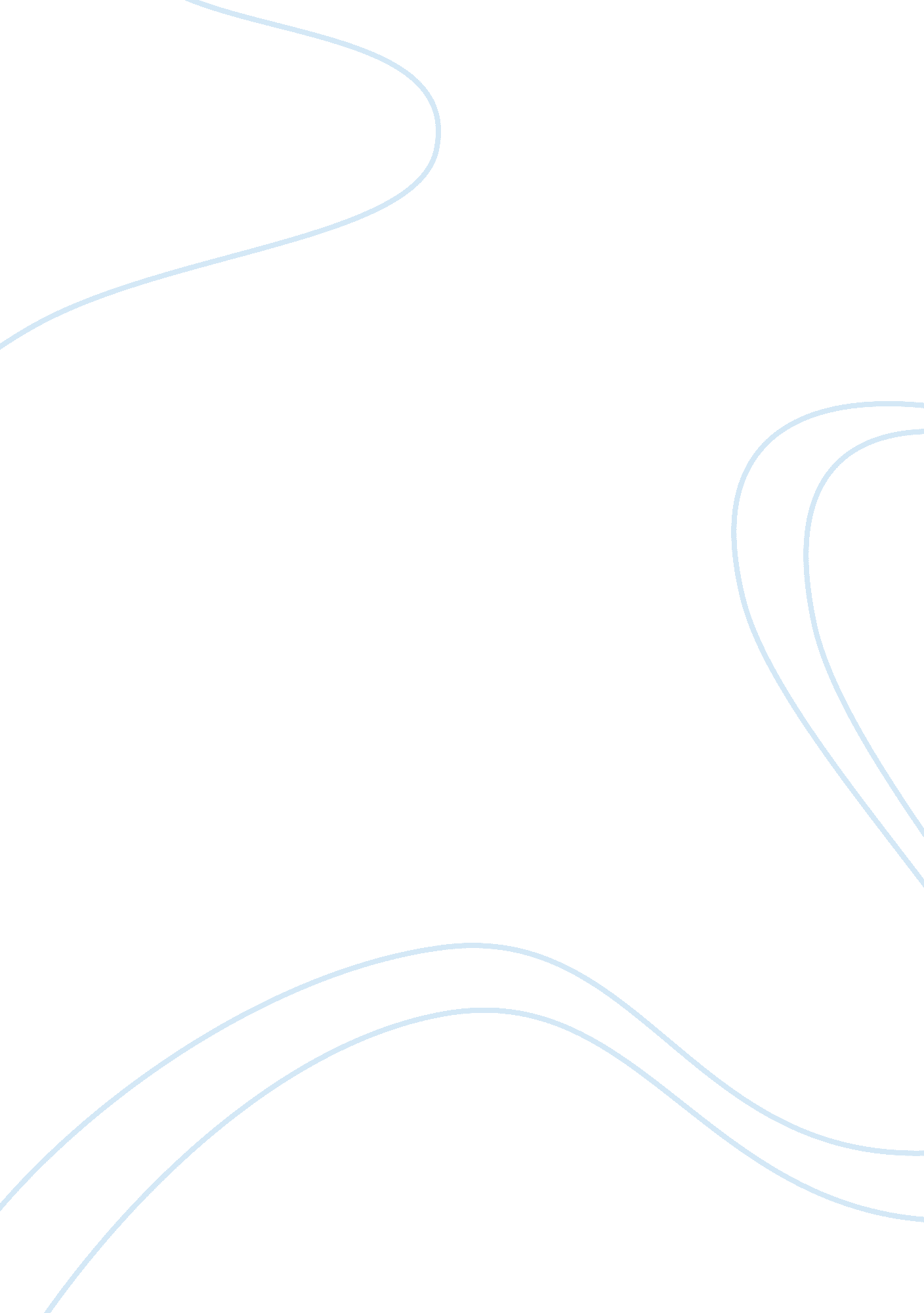 International cultural environmentBusiness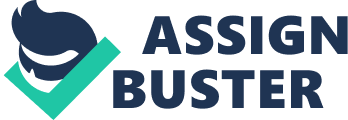 China and Japan What are the primary issues that separate China and Japan? China and Japan are two countries whose citizens have a closely related culture. According to Iriye and Cohen (27), there has been a cultural similarity and a substantial cultural interaction between these two countries for years. However, several issues have been identified that separate these two countries from each other. One of the issues is the history each of the two countries has about the past wars. Japan has the history of the Hiroshima bomb. Individuals in this country believe that their country was attacked by the United States during the period of World War II because of China. China on the other hand has a history of their war with Japan and the brutality their citizen received because of Japan dominance. This issue is the one that has separated this two countries resulting to a poor relationship between the two countries. Another primary issue that separate China from Japan is the history taught in the school of these two countries. History taught in Japan try to justify the Japan’s action against China during the war between these two nations. On the other hand, the history taught in Chinese schools indicates the Japanese brutality during the Japanese-Chinese war. Moreover, China and Japan differ in terms of their technological advancement. Japan has been among the most technologically advanced economies in the world (Glosserman 5). On the other hand, China has been developing its technology at a very high rate. This has resulted to some sort of competition between the two states thus resulting to a poor relationship. How has the Chinese Government worked to facilitate the separation of China and Japan? The government of China has played a very great part in facilitating the separation of China and Japan. One of the roles that it has played is the introduction of policies that encourage separation between the two countries. According to Zhao (154), the government of China has been very sensitive to issues of national sovereignty and foreign intervention. Efforts of China to enhance its sovereignty have been addressed in order to reduce its dependent on Japan. Moreover, foreign interventions especially from the western nations have been aimed to reduce the dominance of Japan in China. The government of China has been addressing these issues through the designing and implementation of policies that promote separation of China and Japan. Moreover, the government of China has been developing its economy at a very high rate to reduce its dependence on Japan. The efforts of improving the technology are aimed at ensuring that in the near future, China would not be relying on Japan for any kind of technology. As a result, the country would be able to separate itself completely from Japan. Another activity undertaken by the Chinese government to facilitate separation of China and Japan is having anniversaries that commemorate the brutal activities undertaken by the Japanese to the Chinese people. This makes the people of China to be less willing to interact with the Japanese thus encouraging separation between these two countries. How might these issues hinder business between Chinese and Japanese? War history developed between the Japanese and Chinese people might hinder business between them in several ways. Effective business between individuals, organizations, and nations is always based on a relationship of mutual trust. The history taught in these two countries present the negative part of individuals of the two countries. As a result, they hinder the development of mutual trust between individuals of these two countries. This could have a very negative effect on the relationship between China and Japan thus hindering business across them. Competition between the two nations especially in terms of technological advancement can make the two countries not be willing to form relationships. This is because the relationship between countries can encourage the transfer of the technology from one country to the other. The failure to form relationships because of competition can hinder business between Chinese and Japanese. How would Chinese and Japanese firms work to overcome these issues? History cannot be eliminated by any mean possible. This is because people do not have the ability to rewind the past. However, the effect of history could be reduced. To overcome the issues between Chinese and Japanese, Japanese and Chinese firms should try to forge a common understanding of the past among its employees and other stakeholders. This could eliminate the enmity in their fraternity that might be resulting from this issue. As a result, they would have enhanced their business. To reduce the effect of the issue of competition, Chinese and Japanese firms should start using multi-cultural teams in their various levels of operation. This would make each individual in the organization to feel as part of the organization despite his nationality. Moreover, it would make the stakeholder not to regard the firms as a particular nation’s property and to start viewing them as multi-national corporations. Works Cited Glosserman, Brad. US-Japan-China Relations Trilateral Cooperation in the 21st Century. Honolulu, HI: Pacific Forum, 2005. Print. Iriye, Akira. China and Japan in the Global Setting. New York, NY: Harvard University Press, 1992. Print. Zhao, Quansheng. Interpreting Chinese Foreign Policy: The Micro-Macro Linkage Approach. Hong Kong: Oxford University Press, 1996. Print. 